ОТДЕЛ ПО УПРАВЛЕНИЮ ОБРАЗОВАНИЕМ АДМИНИСТРАЦИИ СВОБОДНЕНСКОГО РАЙОНАМУНИЦИПАЛЬНОЕ ОБЩЕОБРАЗОВАТЕЛЬНОЕ КАЗЕННОЕ УЧРЕЖДЕНИЕ «УСТЬПЁРСКАЯ ОСНОВНАЯ ОБЩЕОБРАЗОВАТЕЛЬНАЯ ШКОЛА»П Р И К А З      30.01.2018г.                                                                                              № 10с.Усть-ПёраОб организации  приема на обучение  в МОКУ Устьпёрскую ООШ	 На основании Порядка приема граждан на обучение по образовательным программа начального общего, основного общего и среднего общего образования, утверждённого приказом Министерства образования и науки Российской Федерации от 22.01.2014г. №32, а также Постановления администрации Свободненского района Амурской области от 18.01.2018г.№ 20 «О закреплении муниципальных общеобразовательных организаций Свободненского района, осуществляющих образовательную деятельность по образовательным программам дошкольного, начального общего, основного общего и среднего общего, дополнительного образования за территориями Свободненского района»п р и к а з ы в а ю:      1. Организовать приём граждан, имеющих право на получение начального общего, основного общего, дополнительного образования и проживающих на территории с.Усть-Пёра, в МОКУ Устьпёрскую ООШ в соответствии с Порядком приема граждан на обучение по образовательным программа начального общего, основного общего и среднего общего образования, утверждённым приказом Министерства образования и науки Российской Федерации от 22.01.2014г. № 32,  с 1 февраля 2018 по 30 июня 2018 г.      2. Организовать приём граждан, имеющих право на получение начального общего, основного общего, дополнительного образования и не проживающих на территории с.Усть-Пёра, в МОКУ Устьпёрскую ООШ в соответствии с Порядком приема граждан на обучение по образовательным программа начального общего, основного общего и среднего общего образования, утверждённым приказом Министерства образования и науки Российской Федерации от 22.01.2014г. №32,  с 1 июля 2018 до момента заполнения свободных мест.        3. Лисихиной Н.А. (администратору школьного сайта) до 31.01.2018 г. разместить на школьном сайте http://ust-pera.edu.ru и на стендах рекреации 1 этажа:       3.1.  Порядок приема граждан на обучение по образовательным программа начального общего, основного общего и среднего общего образования, утверждённый приказом Министерства образования и науки Российской Федерации от 22.01.2014г. №32       3.2. Постановление администрации Свободненского района Амурской области от 18.01.2018г. № 20 «О закреплении муниципальных общеобразовательных организаций Свободненского района, осуществляющих образовательную деятельность по образовательным программам дошкольного, начального общего, основного общего и среднего общего, дополнительного образования за территориями Свободненского района»- порядок приёма граждан на обучение в МОКУ Устьпёрская ООШ до 01.02.2018г.,      3.3. График работы приёмной комиссии (понедельник – пятница с 08.00.- до 17.00., суббота с 08.00. до 14.00.);      3.4. Перечень документов,  необходимых для приема в ОО;      3.5. Информацию о количестве мест для приёма в 1 класс для лиц, проживающих на территории с. Усть-Пёра      4. Клипикову О.В., ЗДУВР, назначить ответственной за организацию приема заявлений на обучение в ОО (как по личному заявлению, так и в форме электронного документа с использованием информационно-телекоммуникационных  сетей общего пользования).       5. Клипиковой О.В. подготовить образцы заявления о приёме В ОО, договора на обучение в ОО, приказа о приеме в ОО,  расписки в получении документов от родителей (законных представителей)       6.  Классным руководителям и учителям предметникам ознакомиться с Порядком приема граждан на обучение по образовательным программам начального общего, основного общего, дополнительного образования в МОКУ Устьпёрская ООШ.      7. Контроль за исполнением настоящего приказа оставляю за собой.Директор школы                                                       И.Н.Клипикова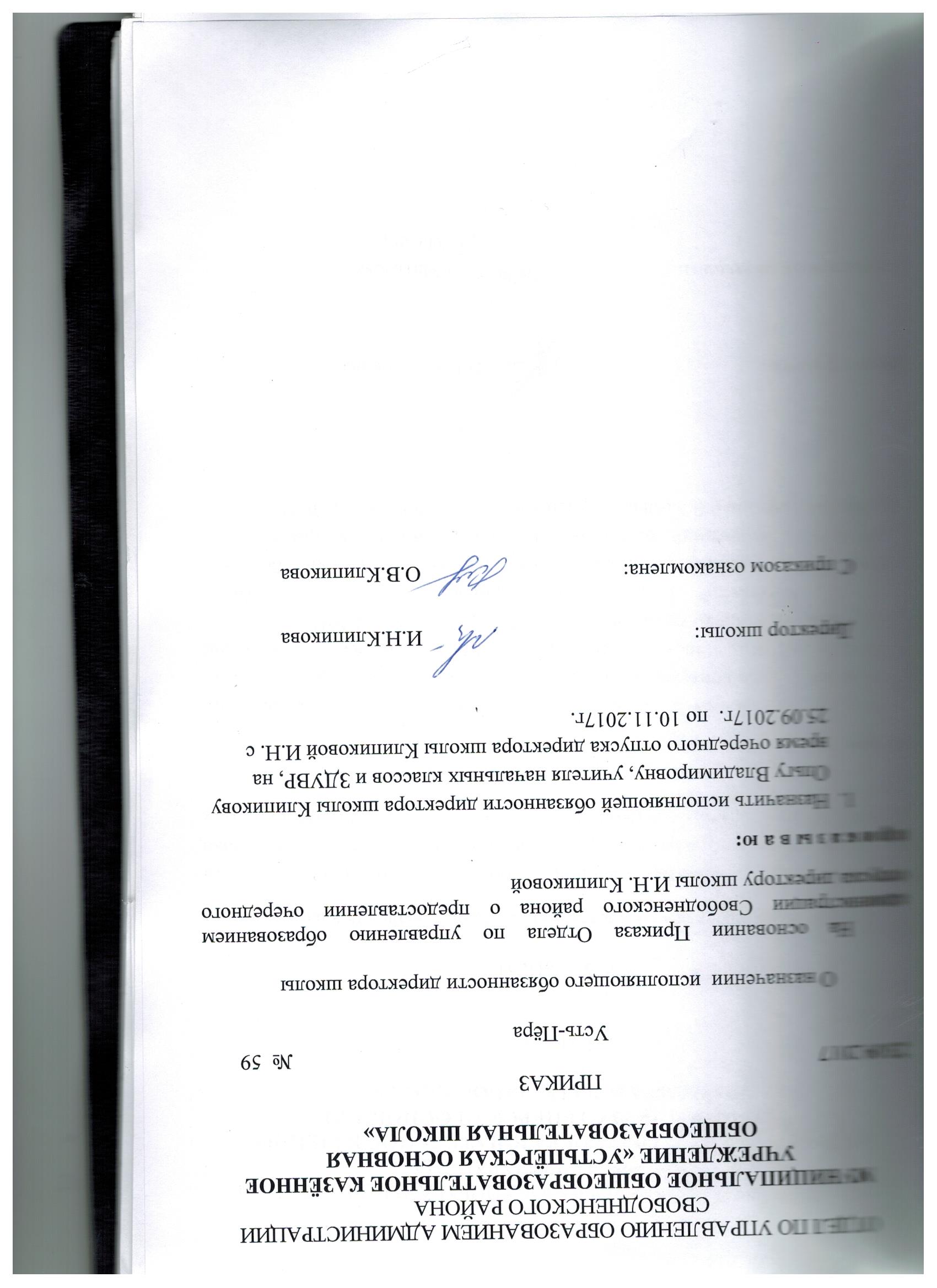 